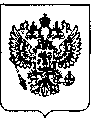 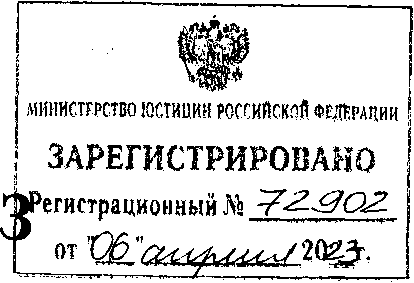 МИНИСТРА ОБОРОНЫ РОССИЙСКОЙ ФЕДЕРАЦИИ
«9 марта 2023 г. № 111
г. МоскваОб утверждении Порядка выдачи удостоверений
ветерана боевых действий в Министерстве обороны
Российской ФедерацииВ соответствии со статьей 3 Федерального закона от 12 января 1995 г. № 5-ФЗ «О ветеранах», абзацем первым пункта 2 инструкции о порядке заполнения, выдачи и учета удостоверения ветерана боевых действий, утвержденной постановлением Правительства Российской Федерации от 19 декабря 2003 г. № 763 «Об удостоверении ветерана боевых действий», подпунктом 7 пункта 10 Положения о Министерстве обороны Российской Федерации, утвержденного Указом Президента Российской Федерации от 16 августа 2004 г. № 1082 «Вопросы Министерства обороны Российской Федерации», в целях организации работы по выдаче удостоверений ветерана боевых действий в Министерстве обороны Российской Федерации ПРИКАЗЫВАЮ:Утвердить Порядок выдачи удостоверений ветерана боевых действий в Министерстве обороны Российской Федерации (приложение к настоящему приказу).Признать утратившими силу приказы Министра обороны Российской Федерации:от 29 сентября 2017 г. № 595 «Об утверждении Порядка выдачи удостоверений ветерана боевых действий в Министерстве обо-роны Российской Федерации» (зарегистрирован Министерством юстиции Российской Федерации 24 октября 2017 г., регистрационный № 48654);от 26 марта 2022 г. № 178 «О внесении изменений в Порядок выдачи удостоверений ветерана боевых действий в Министерстве обороны Российской Федерации, утвержденный приказом Министра обороны Российской Федерации от 29 сентября 2017 г. № 595» (зарегистрирован Министерством юстиции Российской Федерации 26 апреля 2022 г., регистрационный № 68326);от 3 ноября 2022 г. № 668 «О внесении изменений в Порядок выдачи удостоверений ветерана боевых действий в Министерстве обороны Российской Федерации, утвержденный приказом Министра обороны Российской Федерации от 29 сентября 2017 г. № 595» (зарегистрирован Министерством юстиции Российской Федерации 23 ноября 2022 г., регистрационный № 71081).Контроль за выполнением настоящего приказа возложить на начальника Главного управления кадров Министерства обороны Российской Федерации.МИНИСТР ОБОРОНЫ РОССИЙСКОЙ ФЕДЕРАЦИИ
генерал армии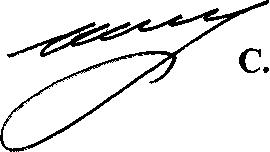 Приложениек приказу Министра обороны
Российской Федерацииот 9 марта 2023 г. № 111ПОРЯДОКвыдачи удостоверений ветерана боевых действий
в Министерстве обороны Российской ФедерацииВ Министерстве обороны Российской Федерации (далее - Министерство обороны) выдача удостоверений ветерана боевых действий (далее - удостоверение) осуществляется лицам, указанным в статье 3 Федерального закона от 12 января 1995 г. № 5-ФЗ «О ветеранах», направлявшимся (привлекавшимся) для выполнения задач в районах боевых действий, вооруженных конфликтов и контртеррористических операций и выполнения правительственных боевых заданий Министерством обороны (Министерством обороны СССР) либо упраздненными государственными органами, функции которых в установленной сфере деятельности государственных органов в настоящее время осуществляет Министерство обороны, по рапортам (заявлениям) о выдаче удостоверений указанных лиц (далее - обращение, заявители соответственно).Рассмотрение обращений о выдаче удостоверений в Министерстве обороны осуществляется комиссиями по рассмотрению обращений о выдаче удостоверений ветерана боевых действий видов Вооруженных Сил Российской Федерации (далее - Вооруженные Силы), военных округов, Северного флота, флотов, родов войск Вооруженных Сил, объединений, центральных органов военного управления (в состав которых входят кадровые подразделения), военных комиссариатов субъектов Российской Федерации и центральной комиссией Министерства обороны Российской Федерации по рассмотрению обращений о выдаче удостоверений ветерана боевых действий (далее - комиссии, центральная комиссия соответственно).Создание, определение порядка работы и утверждение персонального состава осуществляется:комиссий - приказами главнокомандующих видами Вооруженных Сил, командующих войсками военных округов (командующего Северным флотом), флотами, родами войск Вооруженных Сил, объединениями и руководителей центральных органов военного управления (в состав которых входят кадровые подразделения);комиссий военных комиссариатов субъектов Российской Федерации - приказами командующих войсками военных округов;центральной комиссии - приказом начальника Главного управления кадров Министерства обороны Российской Федерации.Комиссия (центральная комиссия) состоит из председателя, заместителя председателя и членов комиссии (центральной комиссии). Количество членов комиссии (центральной комиссии) должно быть нечетным и составлять:для комиссии - не менее 7 человек;для центральной комиссии - не менее 11 человек.Для выполнения текущей работы приказами должностных лиц, указанных в пункте 3 настоящего Порядка, из числа членов комиссии (центральной комиссии) назначается секретариат в составе трех человек.Комиссия (центральная комиссия) осуществляет свою деятельность в соответствии с планом работы, утверждаемым председателем комиссии (центральной комиссии).Заседания комиссии (центральной комиссии) проводятся в сроки, определяемые председателем комиссии (центральной комиссии), но не реже одного раза в месяц.Заседания комиссии (центральной комиссии) проводит председатель комиссии (центральной комиссии), а в его отсутствие - заместитель председателя комиссии (центральной комиссии).О месте, дате и времени проведения заседания комиссии (центральной комиссии) члены комиссии (центральной комиссии) уведомляются секретариатом комиссии (центральной комиссии).Организационное и техническое обеспечение деятельности комиссий осуществляется кадровыми подразделениями видов Вооруженных Сил, военных округов, Северного флота, флотов, родов войск Вооруженных Сил, объединений, центральных органов военного управления, военными комиссариатами субъектов Российской Федерации, центральной комиссии - Главным управлением кадров Министерства обороны Российской Федерации (далее - Главное управление кадров).Выдача удостоверений производится:заявителям, которые относятся к личному составу Вооруженных Сил, - в Главном управлении кадров, кадровых подразделениях видов Вооруженных Сил, военных округов, Северного флота, флотов, родов войск Вооруженных Сил, центральных органов военного управления и объединений, осуществляющих кадровое обеспечение заявителя (по линии ответственности) (далее - кадровые органы);заявителям, уволенным с военной службы в запас (в отставку), а также другим заявителям, не указанным в абзаце втором настоящего пункта, - в военных комиссариатах субъектов Российской Федерации по месту (последнему месту) постановки на воинский учет (по месту (последнему месту) жительства, по месту нахождения учреждения, исполняющего наказание).Для получения удостоверения заявители, которые относятся к личному составу Вооруженных Сил, подают обращение, оформленное в соответствии с пунктом 8 настоящего Порядка, и подтверждающие документы (при их наличии) соответствующему командиру (начальнику), который в течение 10 рабочих дней со дня регистрации указанных обращения и документов направляет их для рассмотрения в кадровый орган, осуществляющий выдачу удостоверений (с учетом требований, предусмотренных пунктами 11-17 настоящего Порядка).Заявители, отбывающие наказание в виде лишения свободы, для получения удостоверения подают обращение, оформленное в соответствии с пунктом 8 настоящего Порядка, и подтверждающие документы (при их наличии) в военный комиссариат по месту нахождения учреждения, исполняющего данное наказание, который в течение 10 рабочих дней со дня регистрации указанных обращения и документов направляет их для рассмотрения в военный комиссариат субъекта Российской Федерации по месту нахождения учреждения, исполняющего данное наказание (с учетом требований, предусмотренных пунктами 11-17 настоящего Порядка).Заявители из числа граждан Российской Федерации, постоянно проживающих за пределами территории Российской Федерации, подают обращение, оформленное в соответствии с пунктом 8 настоящего Порядка, и подтверждающие документы (при их наличии) в военный комиссариат по последнему месту постановки на воинский учет (по последнему месту жительства на территории Российской Федерации), а при наличии по месту жительства отделов социального обеспечения Министерства обороны, находящихся за пределами территории Российской Федерации, в указанные отделы, которые в течение 10 рабочих дней со дня регистрации указанных обращения и документов направляют их для рассмотрения в военный комиссариат субъекта Российской Федерации по последнему месту постановки на воинский учет (по последнему месту жительства на территории Российской Федерации) (с учетом требований, предусмотренных пунктами 11-17 настоящего Порядка).Заявители, не указанные в абзацах первом - третьем настоящего пункта, для получения удостоверения подают обращение, оформленное в соответствии с пунктом 8 настоящего Порядка, и подтверждающие документы (при их наличии) в военный комиссариат муниципального образования (муниципальных образований) (далее - военный комиссариат) по месту постановки на воинский учет (по месту жительства), который в течение 10 рабочих дней со дня регистрации указанных обращения и документов направляет их для рассмотрения в военный комиссариат субъекта Российской Федерации по месту постановки на воинский учет (по месту жительства) заявителя (с учетом требований, предусмотренных пунктами 11-17 настоящего Порядка).В обращении заявителя указываются его фамилия, имя и отчество (при наличии), а также:для личного состава Вооруженных Сил - личный номер (при наличии), воинское звание или классный чин государственной гражданской службы Российской Федерации (при наличии), дата рождения, занимаемая воинская должность (должность), периоды (даты) участия в боевых действиях (выполнении задач, боевых операциях, заданиях, работах), участия в обеспечении боевых действий (выполнения специальных задач) и государство (территория) в соответствии с Федеральным законом от 12 января 1995 г. № 5-ФЗ «О ветеранах», согласие на обработку персональных данных;для иных лиц - личный номер (при наличии), воинское звание в запасе либо в отставке или классный чин (при наличии), дата рождения, адрес места жительства, периоды (даты) участия в боевых действиях (выполнении задач, боевых операциях, заданиях, работах), участия в обеспечении боевых действий (выполнения специальных задач) и государство (территория) в соответствии с Федеральным законом от 12 января 1995 г. № 5-ФЗ «О ветеранах», согласие на обработку персональных данных.Вместе с обращением предоставляются две фотографии (для военнослужащих в военной форме одежды) размером 3x4 см (с правым углом, на матовой бумаге), копия паспорта (третья страница), копия документа, удостоверяющего личность (для военнослужащих первая и вторая страницы, а также страницы, содержащие сведения о воинском звании и воинской должности), и подтверждающие документы (при их наличии) (выписки из приказов об участии в боевых действиях (выполнении задач, боевых операциях, заданиях, работах), об участии в обеспечении боевых действий (выполнения специальных задач), о направлении, прибытии, зачислении в списки личного состава, постановке на довольствие, убытии и из других приказов, военные билеты, командировочные удостоверения, летные книжки, архивные справки (справки), трудовые книжки и другие подтверждающие документы) либо их копии, заверенные в соответствии с законодательством Российской Федерации, а именно:для лиц, выполнявших задачи в условиях вооруженного конфликта в Чеченской Республике и на прилегающих к ней территориях Российской Федерации, отнесенных к зоне вооруженного конфликта, с декабря 1994 г. по декабрь 1996 г., выполнявших задачи по обеспечению безопасности и защите граждан Российской Федерации, проживающих на территориях Республики Южная Осетия и Республики Абхазия, с 8 по 22 августа 2008 г., - выписки из приказов командиров (начальников) воинских частей, штабов, оперативных и иных групп, подтверждающих даты или периоды выполнения заявителем указанных задач, либо документы, подтверждающие получение в связи с этим ранения, контузии или увечья, либо реализованный наградной материал;для лиц, выполнявших задачи в ходе контртеррористических операций на территории Северо-Кавказского региона с августа 1999 г., - выписки из приказов командиров (начальников) воинских частей, штабов, оперативных и иных групп, привлекаемых к проведению контртеррористических операций, в которых указаны даты или периоды участия заявителя в контртеррористических операциях и которые утверждены руководителем Регионального оперативного штаба, а со 2 августа 2006 г. - руководителем контртеррористической операции, либо документы, подтверждающие получение в связи с этим ранения, контузии или увечья, либо реализованный наградной материал;для лиц, выполнявших задачи по охране конституционных прав граждан, восстановлению мира, поддержанию правопорядка, обороне таджикско-афганской границы, стабилизации обстановки, охране и обороне важных государственных объектов в условиях чрезвычайного положения и при вооруженном конфликте на территории Республики Таджикистан в сентябре - ноябре 1992 г. и с февраля 1993 г. по декабрь 1997 г., - выписки из приказов командиров (начальников) воинских частей, штабов, оперативных и иных групп, подтверждающих участие заявителя в выполнении указанных задач, или документы, подтверждающие участие заявителя в боевых действиях, либо документы, подтверждающие получение в связи с этим ранения, контузии или увечья, либо реализованный наградной материал; для военнослужащих, проходивших военную службу по призыву (при отсутствии документов, указанных в настоящем абзаце), - военные билеты, содержащие записи соответствующих командиров (начальников) воинских частей, штабов, оперативных и иных групп о выполнении указанных задач;для лиц, выполнявших специальные задачи на территории Сирийской Арабской Республики с 30 сентября 2015 г., - выписки из приказов командиров (начальников) воинских частей, штабов, оперативных и иных групп, подтверждающих даты или периоды выполнения заявителем указанных задач, либо документы, подтверждающие получение в связи с этим ранения, контузии или увечья, либо реализованный наградной материал;для лиц, выполнявших задачи в ходе специальной военной операции на территориях Украины, Донецкой Народной Республики и Луганской Народной Республики с 24 февраля 2022 г., а также на территориях Запорожской области и Херсонской области с 30 сентября 2022 г., - выписки из приказов Министра обороны Российской Федерации, командиров (начальников) воинских частей, начальника Департамента полевых учреждений Центрального банка Российской Федерации, штабов, группировок войск (сил), оперативных и иных групп, подтверждающих даты или периоды выполнения заявителем указанных задач, либо документы, подтверждающие получение в связи с этим ранения, контузии или увечья, либо реализованный наградной материал;для лиц, указанных в подпункте 1 пункта 1 статьи 3 Федерального закона от 12 января 1995 г. № 5-ФЗ «О ветеранах», за исключением лиц, указанных в абзацах втором - шестом настоящего пункта, - документы, подтверждающие участие в боевых действиях, или документы, подтверждающие получение в связи с этим ранения, контузии или увечья, либо реализованный наградной материал;для лиц, указанных в подпункте 2 пункта 1 статьи 3 Федерального закона от 12 января 1995 г. № 5-ФЗ «О ветеранах» (кроме гражданских лиц, участвовавших в операциях при выполнении правительственных боевых заданий по разминированию территорий и объектов на территории Союза ССР и территориях других государств с 10 мая 1945 г. по 31 декабря 1951г.), - документы, подтверждающие участие в операциях при выполнении правительственных боевых заданий по разминированию территорий и объектов на территории СССР и территориях других государств в период с 10 мая 1945 г. по 31 декабря 1951 г., в том числе в операциях по боевому тралению в период с 10 мая 1945 г. по 31 декабря 1957 г., либо документы, подтверждающие получение в связи с этим ранения, контузии или увечья, либо реализованный наградной материал;для лиц, указанных в подпункте 3 пункта 1 статьи 3 Федерального закона от 12 января 1995 г. № 5-ФЗ «О ветеранах», - документы, подтверждающие направление в Афганистан в период с апреля 1978 г. по 15 февраля 1989 г. для доставки грузов во время прохождения военной службы в составе автомобильных батальонов, либо документы, подтверждающие получение в связи с этим ранения, контузии или увечья, либо реализованный наградной материал;для лиц, указанных в подпункте 4 пункта 1 статьи 3 Федерального закона от 12 января 1995 г. № 5-ФЗ «О ветеранах», - документы, подтверждающие принадлежность к военнослужащим летного состава, совершавшим вылеты на боевые задания в Афганистан с территории СССР в период с апреля 1978 г. по 15 февраля 1989 г., либо документы, подтверждающие получение в связи с этим ранения, контузии или увечья, либо реализованный наградной материал;для лиц, указанных в подпункте 5 пункта 1 статьи 3 Федерального закона от 12 января 1995 г. № 5-ФЗ «О ветеранах», - документы, подтверждающие факт работы по обслуживанию воинских частей Вооруженных Сил СССР или Вооруженных Сил Российской Федерации, находившихся на территориях других государств в период ведения там боевых действий, а также документы о полученных в связи с этим ранениях, контузиях или увечьях, либо реализованный наградной материал, подтверждающий факт награждения орденами или медалями СССР либо Российской Федерации за участие в обеспечении боевых действий;для лиц, указанных в подпункте 6 пункта 1 статьи 3 Федерального закона от 12 января 1995 г. № 5-ФЗ «О ветеранах», - документы, подтверждающие факт направления на работу в Афганистан в период с декабря 1979 г. по декабрь 1989 г. и отработки установленного при направлении срока либо откомандирования досрочно по уважительным причинам;для лиц, указанных в подпункте 7 пункта 1 статьи 3 Федерального закона от 12 января 1995 г. № 5-ФЗ «О ветеранах», - документы, подтверждающие факт направления на работу для обеспечения выполнения специальных задач на территорииСирийской Арабской Республики с 30 сентября 2015 г. и отработки установленного при направлении срока либо откомандирования досрочно по уважительным причинам;для лиц, указанных в подпункте 9 пункта 1 статьи 3 Федерального закона от 12 января 1995 г. № 5-ФЗ «О ветеранах», - документы, подтверждающие факт направления для обеспечения выполнения задач в ходе специальной военной операции на территориях Украины, Донецкой Народной Республики и Луганской Народной Республики с 24 февраля 2022 г. и отработки установленного при направлении срока либо откомандирования досрочно по уважительным причинам.К реализованному наградному материалу относится копия орденской книжки (удостоверения к государственной награде (награде) либо выписка из соответствующего указа (приказа) о награждении. При этом в обязательном порядке представляется копия наградного листа (представления к награждению) либо выписка из наградного листа (представления к награждению), подтверждающего факты непосредственного участия в боевых действиях (выполнении задач, боевых операциях, заданиях) либо их обеспечения.В случае отсутствия у заявителя подтверждающих документов, предусмотренных пунктом 9 настоящего Порядка, заявитель в обращении информирует об их отсутствии.Организация проверки документов (направление запросов для получения документов), прилагаемых к обращению, а также ответственность за их полноту и достоверность возлагаются:для заявителей, которые относятся к личному составу Вооруженных Сил, - на непосредственных командиров (руководителей, начальников);для заявителей из числа граждан Российской Федерации, постоянно проживающих за пределами Российской Федерации, - на начальников соответствующих отделов социального обеспечения Министерства обороны, находящихся за пределами территории Российской Федерации, и (или) военных комиссаров муниципального образования (муниципальных образований) (далее - военные комиссары) по последнему месту постановки на воинский учет (по последнему месту жительства на территории Российской Федерации);для заявителей, отбывающих наказание в виде лишения свободы, - на военных комиссаров по месту нахождения учреждения, исполняющего данное наказание;для иных лиц - на военных комиссаров по месту постановки на воинский учет (по месту жительства заявителя).Перед направлением обращения в кадровый орган (военный комиссариат субъекта Российской Федерации), осуществляющий выдачу удостоверений, указанные выше должностные лица проверяют обращение и приложенные к нему документы на предмет соответствия требованиям статей 3 и 12 Федерального закона от 12 января 1995 г. № 5-ФЗ «О ветеранах» и раздела III приложения к нему, а также пунктов 1,6-10 настоящего Порядка.В случае, если заявитель не относится к лицам, указанным в пункте 1 настоящего Порядка, должностные лица, указанные в пункте 12 настоящего Порядка, в течение 10 рабочих дней со дня регистрации обращения уведомляют об этом заявителя.В случае отсутствия у заявителя, а также в органе военного управления, воинской части, организации Вооруженных Сил, в составе которой проходит военную службу (работает) заявитель, либо в военном комиссариате по месту постановки на воинский учет (по месту жительства) заявителя документов, предусмотренных пунктом 9 настоящего Порядка, должностные лица, указанные в пункте 12 настоящего Порядка, в течение 10 рабочих дней со дня регистрации обращения уведомляют об этом заявителя и при его согласии направляют запросы для получения указанных документов.После получения подтверждающих документов они прикладываются к обращению вместе с копиями запросов, направлявшихся для получения документов.В случае, если обращение и приложенные к нему документы соответствуют требованиям, предусмотренным пунктом 13 настоящего Порядка:органы военного управления, воинские части и организации Вооруженных Сил в течение 10 рабочих дней со дня регистрации направляют обращение и приложенные к нему документы в кадровый орган, осуществляющий выдачу удостоверений (с учетом требований, предусмотренных абзацем вторым пункта 6 настоящего Порядка), для их рассмотрения комиссией (центральной комиссией);военные комиссариаты по месту постановки заявителя на воинский учет (по месту жительства заявителя, по месту нахождения учреждения, исполняющего наказание заявителя в виде лишения свободы) в течение 10 рабочих дней со дня регистрации направляют обращение и приложенные к нему документы в военный комиссариат субъекта Российской Федерации по месту постановки заявителя на воинский учет (по месту жительства заявителя, по месту нахождения учреждения, исполняющего наказание заявителя в виде лишения свободы), а отделы социального обеспечения Министерства обороны, находящиеся за пределами территории Российской Федерации, - в военный комиссариат субъекта Российской Федерации по последнему месту постановки заявителя на воинский учет (по последнему месту жительства заявителя на территории Российской Федерации) для их рассмотрения комиссией.В случае, если обращение и приложенные к нему документы (в том числе полученные по запросу) не соответствуют требованиям, предусмотренным пунктом 13 настоящего Порядка, должностные лица, указанные в пункте 12 настоящего Порядка, в течение 10 рабочих дней со дня регистрации уведомляют об этом заявителя.Обращение и прилагаемые к нему документы подлежат рассмотрению комиссией (центральной комиссией) в сроки, установленные частями 1 и 2 статьи 12 Федерального закона от 2 мая 2006 г. № 59-ФЗ «О порядке рассмотрения обращений граждан Российской Федерации».Заседание комиссии (центральной комиссии) является правомочным, если на нем присутствует не менее половины ее состава.По итогам рассмотрения обращения комиссия (центральная комиссия) принимает решение о выдаче либо об отказе в выдаче удостоверения.Решение комиссии (центральной комиссии) о выдаче (об отказе в выдаче) удостоверения принимается большинством голосов и оформляется протоколом^ заседания комиссии (центральной комиссии). В случае равенства голосов решающим является голос председателя комиссии (центральной комиссии).При принятии решения о выдаче либо об отказе в выдаче удостоверения комиссия (центральная комиссия) руководствуется объявленными директивами Генерального штаба Вооруженных Сил Российской Федерации перечнями воинских частей, привлекаемых для выполнения задач в условиях чрезвычайного положения или привлекаемых для выполнения задач при вооруженных конфликтах, а также периодами выполнения каждой воинской частью таких задач.При принятии комиссией (центральной комиссией) решения об отказе в выдаче удостоверения кадровым органом (военным комиссариатом субъекта Российской Федерации) в орган военного управления, воинскую часть или организацию Вооруженных Сил, отдел социального обеспечения Министерства обороны, находящийся за пределами территории Российской Федерации, либо военный комиссариат, представивший обращение, направляется уведомление об этом, содержащее рекомендации (при их наличии), а также документы, поступившие вместе с обращением.При принятии комиссией (центральной комиссией) решения о выдаче удостоверения кадровым органом (военным комиссариатом субъекта Российской Федерации) заполняется удостоверение.Заполненное удостоверение подписывается руководителем кадрового органа (военным комиссаром субъекта Российской Федерации), а при его отсутствии должностным лицом, его замещающим, и заверяется печатью установленного образца, фотография на удостоверении также заверяется печатью установленного образца.Заполненное удостоверение регистрируется в книге учета удостоверений ветерана боевых действий и направляется для выдачи в орган военного управления, воинскую часть, организацию Вооруженных Сил, отдел социального обеспечения Министерства обороны, находящийся за пределами территории Российской Федерации, либо военный комиссариат, представивший обращение, либо выдается заявителю (родственнику заявителя либо иному лицу по доверенности, оформленной в соответствии с законодательством Российской Федерации) под расписку.Руководитель органа военного управления (командир воинской части, начальник организации Вооруженных Сил, военный комиссар, начальник отдела социального обеспечения Министерства обороны, находящегося за пределами территории Российской Федерации), выдавший удостоверение, в течение 30 суток представляет отчет о выдаче удостоверений ветерана боевых действий (рекомендуемый образец приведен в приложении № 1 к настоящему Порядку) в кадровый орган (военный комиссариат субъекта Российской Федерации).Кадровые органы (военные комиссариаты субъектов Российской Федерации) на основании данных учета выданных удостоверений подготавливают ежегодные отчеты о выдаче удостоверений ветерана боевых действий (далее - ежегодный отчет) (рекомендуемый образец приведен в приложении № 2 к настоящему Порядку) и к 1 февраля года, следующего за отчетным, направляют их в вышестоящий кадровый орган (Главное управление кадров).Главное управление кадров на основании ежегодных отчетов ведет учет выданных удостоверений.Если удостоверение пришло в негодность или утрачено, по обращению ветерана боевых действий и на основании соответствующих подтверждающих документов выдается дубликат удостоверения.Основанием для выдачи дубликата удостоверения являются документы, бывшие основанием для первоначальной выдачи удостоверения либо подтверждающие факт его выдачи.К таким документам относятся справки органов военного управления (воинских частей, организаций Вооруженных Сил, отделов социального обеспечения Министерства обороны, находящихся за пределами территории Российской Федерации, военных комиссариатов), выдавших удостоверение, или их правопреемников либо справки архивных учреждений, подтверждающие факт выдачи удостоверения, заверенные копии листов книги учета (ведомости, списка, отчета) удостоверений ветерана боевых действий, другие документы, подтверждающие факт выдачи удостоверения.Обращение о выдаче дубликата удостоверения рассматривается в порядке, предусмотренном для выдачи удостоверения.Если удостоверение пришло в негодность, то оно прилагается к обращению о выдаче дубликата удостоверения.В случае необходимости замены удостоверения в связи с изменением фамилии, имени, отчества (последнее - при наличии) вместе с заявлением о выдаче дубликата удостоверения прилагается свидетельство о государственной регистрации актов гражданского состояния об их изменении.В дубликате удостоверения делается запись: «Дубликат выдан взамен удостоверения (свидетельства) серии№».Соответствующая запись о выдаче дубликата удостоверения делается в учетных документах, указанных в пункте 32 настоящего Порядка.В случае, если бланк удостоверения испорчен при заполнении, вместо него заполняется новый.Бланки удостоверений, испорченные при заполнении, свидетельства (удостоверения) о праве на льготы, образцы которых утверждены до 1 января 1992 г., пришедшие в негодность, уничтожаются кадровым органом (военном комиссариатом субъекта Российской Федерации), о чем составляете^ акт, один экземпляр которого высылается в вышестоящий кадровый орган (Главное управление кадров) вместе с заявкой на выдачу бланков удостоверений.Удостоверения, не востребованные заявителями в течение трех лет, уничтожаются кадровым органом (военным комиссариатом субъекта Российской Федерации) согласно абзацу второму настоящего пункта.0 выдаче удостоверения в пункте 9 удостоверения личности военнослужащего Российской Федерации и в пункте 13 послужного списка личного дела военнослужащего, проходящего военную службу по контракту, в пункте 13 послужного списка личного дела офицера и прапорщика (мичмана) запаса, в пункте 17 военного билета и в пункте 27 учетно-послужной карточки старшины, сержанта, солдата и матроса, проходящих военную службу по призыву, в пункте 27 учетно-послужной карточки старшины, сержанта, солдата и матроса запаса, проходивших военную службу по призыву и по контракту, делается запись: «Удостоверение ветерана боевых действий серии	№	выдано «	»20	г. кадровым органом(военным комиссариатом)».Запись заверяется подписью руководителя органа военного управления (командира воинской части, начальника организации Вооруженных Сил, отдела социального обеспечения Министерства обороны, находящегося за пределами территории Российской Федерации, военного комиссара), выдавшего удостоверение, а при его отсутствии должностным лицом, его замещающим, и печатью установленного образца.Копия удостоверения приобщается к личному делу военнослужащего (гражданина, состоящего в запасе (отставке).Удостоверение может выдаваться в случае, если пришло в негодность или утрачено свидетельство (удостоверение) о праве на льготы, образец которого утвержден до 1 января 1992 г.Главное управление кадров обеспечивает бланками удостоверений кадровые подразделения видов Вооруженных Сил, военных округов, Северного флота, родов войск Вооруженных Сил и центральных органов военного управления в соответствии с поданными ими заявками.Кадровые подразделения флотов и объединений, а также военные комиссариаты субъектов Российской Федерации обеспечиваются бланками удостоверений вышестоящими кадровыми подразделениями в соответствии с поданными ими заявками.Приложение № 1к Порядку выдачи удостоверений
ветерана боевых действий
в Министерстве обороны
Российской ФедерацииРекомендуемый образецОТЧЕТ
о выдаче удостоверений ветерана боевых действийв	(наименование органа военного управления, воинской части, организации Вооруженных Сил Российской
Федерации, отдела социального обеспечения Министерства обороны Российской Федерации, находящегося
за пределами территории Российской Федерации, или военного комиссариата, производившего выдачу)(наименование органа военного управления,
воинской части, организации Вооруженных
Сил Российской Федерации, отдела
социального обеспечения Министерства
обороны Российской Федерации,
находящегося за пределами территории
Российской Федерации, или военного
комиссариата, производившего выдачу)(воинское звание (при наличии)М.П.«»20	г.Приложение № 2
к Порядку выдачи удостоверений
ветерана боевых действий
в Министерстве обороны
Российской ФедерацииРекомендуемый образецЕЖЕГОДНЫЙ ОТЧЕТ
о выдаче удостоверений ветерана боевых действий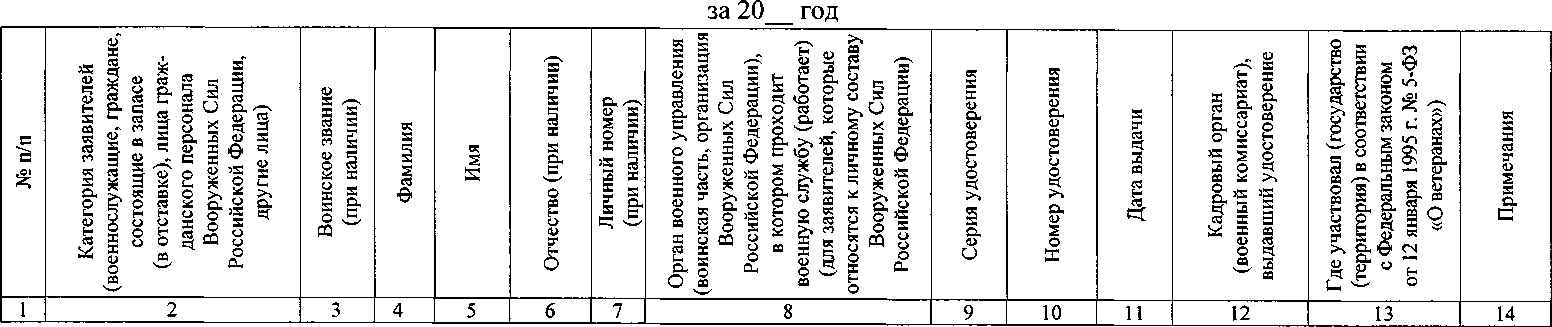 Начальник(наименование кадрового органа вида Вооруженных Сил Российской Федерации (военного округа (Северного флота), флота, рода войск
Вооруженных Сил Российской Федерации, центрального органа военного управления, военного комиссариата субъекта Российской Федерации)(воинское звание (при наличии)М.П.«»20	Г.№ п/пВоинское звание (при наличии)Фамилия, имя, отчество (при наличии)Серия и номер удостоверения ветерана боевых действийДата выдачиРасписка в получении удостоверения ветерана боевых действий123456